УПРАВЛЕНИЕ КУЛЬТУРЫ И ТУРИЗМА АДМИНИСТРАЦИИ СЕВЕРОДВИНСКА
Муниципальное бюджетное учреждение дополнительного образования
        «Детская музыкальная школа №3» г. Северодвинска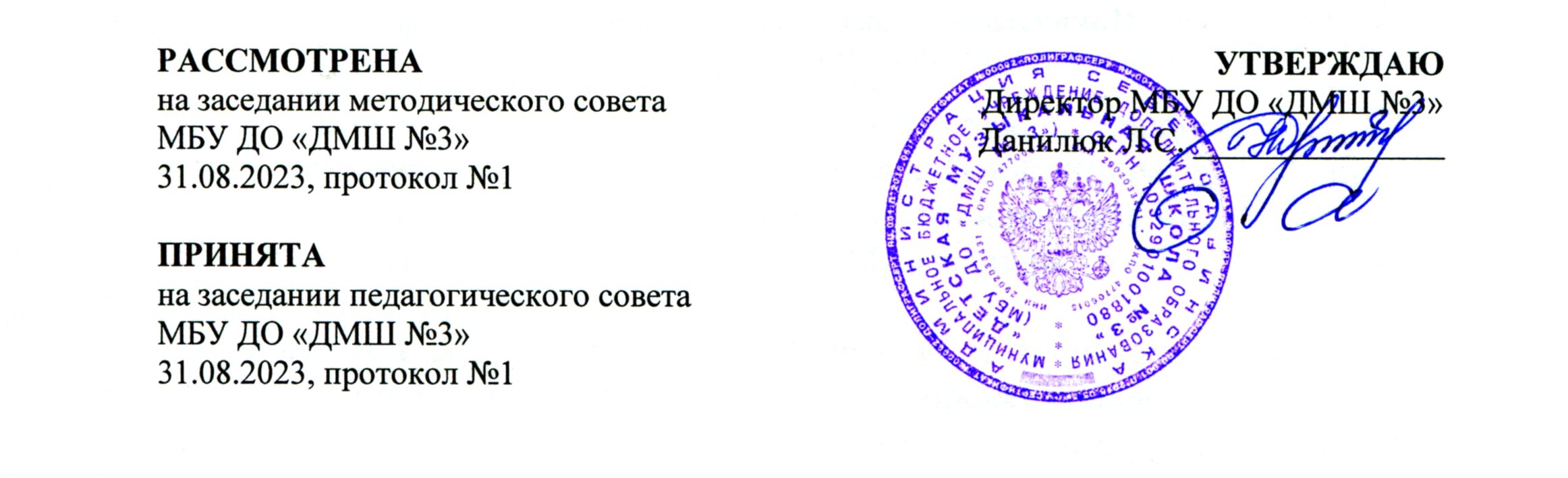 ДОПОЛНИТЕЛЬНАЯ ОБЩЕРАЗВИВАЮЩАЯПРОГРАММА В ОБЛАСТИ МУЗЫКАЛЬНОГО ИСКУССТВА 
«МУЗЫКАЛЬНЫЙ ТЕАТР»РАБОЧАЯ ПРОГРАММАпо учебному предметуПОСТАНОВКА ГОЛОСА
Северодвинск - 2023Разработала:
Владимирова Татьяна Николаевна, руководитель МО Хора и сольного пения,   преподаватель высшей квалификационной категории (эстрадный вокал) 
МБУ ДО «ДМШ № 3» г. Северодвинска.I. ПОЯСНИТЕЛЬНАЯ ЗАПИСКАПрограмма учебного предмета «Постановка голоса» дополнительной общеобразовательной общеразвивающей программы в области музыкального искусства «Музыкальный театр» разработана с учётом «Рекомендаций 
по организации образовательной и методической деятельности при реализации общеразвивающих программ в области искусств», направленных письмом Министерства культуры Российской Федерации от 21.11.2013 №191-01-39/06-ГИ, а также с учетом многолетнего педагогического опыта в области вокально – хорового развития детей в ДМШ №3 г. Северодвинска.Данная программа рассчитана на 4-летний курс обучения детей 
(4-7 классы). Возраст обучающихся: от 9 до 16 лет включительно. Программа разработана с целью обеспечения возможности с детских лет заложить основы вокального и музыкального образования и имеет художественно-эстетическую направленность. Учебный предмет «Постановка голоса» направлен 
на приобретение детьми знаний, умений и навыков в области вокального искусства, формирование потребностей приобщения к ценностям музыкальной культуры, эстетического воспитания и художественного образования духовно-нравственное развития ученика.  Индивидуальная форма занятий в классе вокала дает преподавателю возможность на основе внимательного и всестороннего изучения индивидуальных способностей учеников дифференцированно подходить 
к вопросам обучения и воспитания. Продолжительность занятий в неделю составляет 0,5 часа.Цель:- выявление и развитие музыкальных способностей детей на основе приобретенных ими знаний, умений и навыков в области вокального исполнительства, а также обеспечение возможностей для продолжения развития голоса в подростковом и юношеском возрасте.Задачи: 
Обучающие:-  познакомить учащихся  с  разновидностями жанров  вокального искусства;-  овладеть вокально-певческими навыками; -  овладеть основами  музыкальной грамоты; -  овладеть навыками сценического мастерства;-  овладеть вокально-двигательными навыками (для создания образа персонажа в музыкальном представлении):-  научить  работать с микрофоном;-  способствовать формированию  эстетического вкуса, познавательного интереса.Развивающие:
-  развивать творческий потенциал ребёнка; 
-  развивать основные музыкальные способности; 
-  развивать вокальные данные; 
-  развивать эмоциональную восприимчивость, образное мышление, творческое воображение; 
- развивать творческие способности, культуру исполнения и художественный вкус.Воспитательные: 
- воспитывать трудолюбие, чувство товарищества, чувство личной                                  ответственности; 
-   воспитывать нравственные гуманистические нормы жизни и поведения; 
-   воспитывать чувство патриотизма.
Эстетическое воспитание детей и подростков средствами искусства всегда было актуальной проблемой.Занятия вокалом развивают и воспитывают волю детей и подростков через "победу над собой", через кропотливый и упорный труд. Но самое важное в занятиях эстрадной песней – это приобщение ребят к культурному песенному 
и поэтическому наследию нашей страны, которое так богато и прекрасно!Ценностью данной программы является её доступность широкой детско-юношеской аудитории, возможность каждому приобщиться к музыкальному искусству, к участию в общечеловеческом процессе создания и восприятия музыкальных ценностей. Эстрадное пение занимает особое место в современной музыке, у детей и подростков этот вид искусства вызывает огромный интерес.II. УЧЕБНО-ТЕМАТИЧЕСКИЙ ПЛАН 1-й год обученияВ течение года необходимо проработать с учащимися:- вокальные  упражнения на поступенное движение и интервалы в пределах октавы; - скороговорки, речевые интонации на удобных звуках;3-4 песни.
Вводное занятие.                                                                                                                 Знакомство с учеником, прослушивание  его музыкальных  и вокальных данных. Изучение правил техники безопасности при работе со звукотехнической аппаратурой. Строение голосового аппарата.Основные  компоненты системы голосообразования: дыхательный аппарат, гортань, голосовые связки, резонаторы, артикуляционный аппарат. Основные правила гигиены и охраны певческого голоса.Гортань растущего ребёнка – довольно хрупкий, нежный инструмент. Любые перегрузки его в раннем возрасте нежелательны. В дошкольном возрасте голос наиболее раним. Это объясняется  тем, что усиленный рост гортани опережает её развитие, а в период  совершенствования её функций задерживается её рост. Такая диспропорция развития гортани и относительная незрелость её тканей обуславливают изменения голоса у детей в разные возрастные периоды, особую чувствительность его. Основные правила охраны голоса.Формирование певческой установки.Правильное положение корпуса, шеи и головы. Пение в положении  «стоя» и «сидя». Мимика лица при пении. Положение рук и ног в процессе пения.  Система в выработке  навыка певческой установки  и постоянного  контроля  
за ней.  Дыхание в пении. Дыхательная гимнастика.                                         Формирование навыка  плавного и экономного выдоха.  Ощущение опоры звука. Соответствие вдоха по активности и объёму характера звука и длине музыкальной фразы. Связь дыхания с элементами вокальной техники: атакой звука, дикцией, динамикой, интонированием. Использование дыхательных упражнений вне пения в определённой последовательности. Дыхательная гимнастика. Формирование навыка правильных дыхательных движений. Использование метода произнесения слов песни в ритме мелодии активным шёпотом с чёткой артикуляцией. Формирование певческого звука.Естественный, свободный, звонкий,  полётный  звук  без крика 
и напряжения, преимущественно мягкая атака. Пение на non legato  и legato. Координация слуха и голоса.             Работа над координацией слуха и голоса. Вводятся упражнения с использованием гаммы, арпеджио. Наряду с упражнениями используется пение песен по выработке точного воспроизведения мелодии, восприятия созвучий, для улучшения чистоты интонирования на одном звуке, на  слог «лю», на группу слогов – «ля», «лё», «лю».                                                                    Практические упражнения по видам движения мелодии (поступенное, «змейкой», скачкообразное).Развитие чувства ритма.Ритм – чередование разных по длительности звуков, упорядоченное во времени.          Необходимым условием развития чувства ритма у детей является их активное участие в любых музыкальных занятиях. И в слушательской, 
и в исполнительской деятельности учащихся должен быть момент, когда вычленение и осознание ритмических соотношений представляет собой особую задачу.  Первый этап в процессе развития чувства ритма – восприятие на слух музыкального ритма и непосредственное воспроизведение его в движении 
(бег, ходьба, хлопки, отстукивание и т. д.). Второй этап – переход от непосредственно мышечного ощущения ритма к его осознанию и накоплению теоретических знаний, неразрывно связанных с практическими навыками.Развитие музыкального слуха, музыкальной памяти.Музыкальная память характеризуется: быстротой запоминания, точностью воспроизведения, прочностью сохранения,  объёмом памяти.                                                    На начальном этапе обучения детям прививаются простейшие навыки, закладывающие    первые основы культуры слушания.  Формируются умения:                                                                                                                                 -   выслушать произведения до конца;-   следить за его развитием;-   запоминать и узнавать его;- различать его основную идею и характер, наиболее яркие средства музыкальной выразительности.   В конце 1 года обучения учащиеся должны знать:общие понятия анатомии голосового аппарата и гигиены певческого голоса,  механизм работы дыхательного аппарата, основы музыкальной и нотной грамоты.       Уметь:                                                                                                                                                                    - правильно применять певческую установку в положении стоя и сидя; - пользоваться певческим дыханием;- использовать речевые интонации для получения певческого звука; - петь простые мелодии на legato в медленном и среднем темпе;                                                                                                          - пользоваться  упражнениями на освобождение гортани и снятие мышечного зажима;   - петь упражнения на staccato, для активизации мышц диафрагмы;                                                             - проговаривать тексты в ритме песен;- следить за чистотой интонации; - исполнять короткие песенки и песенки–попевки под аккомпанемент концертмейстера без микрофона. 2-й год обученияВ течение года необходимо проработать с  учащимися: 
 3 - 4 разнохарактерных произведений.                                                                      Типы дыхания.В жизни люди используют смешанный тип дыхания, при котором участвуют и грудная клетка, и диафрагма в разном их соотношении. В пении различают следующие типы дыхания:   Чисто грудной тип (реберный, костальный).   Грудобрюшной   тип (реберно – диафрагматический). Грудобрюшной тип 2 (нижнереберный, диафрагматический).Чисто брюшной тип (диафрагматический, абдоминальный).Звукообразование.Образование голоса в гортани; атака звука (твёрдая, мягкая, придыхательная); движение звучащей струи воздуха; образование тембра. Интонирование. Типы звуковедения: legato,  non legato. Понятие  кантиленного пения. Пение staccato. Слуховой  контроль за звукообразованием.                                                                                                                                                                                                                                                                                                                                                                                                                                                                                                                                                                                                                                                                                                                                                                                                                                                                                                                                                                                                                                                                                                                                                                                                                                                                                                                                                                                                                                                                                                                                                                                                                                                                                                                                                                                                                                                                                                                                                                                                                                                                                                                                                                                                                                                                                                                                                                                                                                                                                                                                                                                                                                                                                                                                                                                                                                                                                                                                                                                                                                                                                                                                                                                                                                                                                                                                                                                                                                                                                                                           4. Артикуляция и дикция.                                                                              Значение понятий – дикция, артикуляция.  Чёткое и ясное произношение слов во время пения. Гласные и согласные – их роль в пении. Развитие артикуляционного  аппарата.  Использование речевой дикционной разминки, скороговорок и специальных упражнений: - на внутреннюю артикуляцию – мышцы глотки, мягкого нёба, корня языка. Правильное формирование   вокальных гласных;               - на внешнюю артикуляцию – губы, нижняя челюсть, кончик языка. Формирование согласных и их воздействие на дыхание и интонацию;                                                       - на развитие дикции.   5. Развитие диапазона.                                                                                                                                  Диапазон – это  расстояние от верхней до крайней ноты, которые может спеть ученик.  Работа по развитию диапазона начинается с открытия 
и выравнивания примарных звуков, с укрепления звуков низкого регистра – фундамента голоса, дающего возможность открыть высокие регистры. Здесь же мы добиваемся выравнивания регистров через резонаторные ощущения. Чтобы освободить голос в максимально широком диапазоне, все упражнения должны опираться на чёткое представление резонаторной лестницы. Для расширения диапазона используются гаммообразные упражнения на разные слоги.6. Певческая атака звука. Виды атак. Атака – это степень и характер включения в работу голосовых связок 
в начале пения. Атака – твёрдая, мягкая и придыхательная. Твёрдая атака – голосовая щель плотно замыкается перед началом звука, а затем с силой прорывается напором выдыхаемого воздуха. Твёрдая атака применяется при выражении характера пения: негодование, отчаяние, чувство страсти, испуга  
и страдание.              Мягкая атака - голосовые связки смыкаются, сближаясь неплотно, в самый момент начала звучания, а не перед ним. Мягкая атака применяется при выражении характера пения: широты, округлённости, мягкости, благородстве и эмоциональной выразительности.                       Придыхательная атака – при неполном смыкании связок, когда происходит значительная утечка воздуха. Придыхательная атака применяется при выражении характера пения:   осторожности, бессилия, трусости, изнеможения.7. Певческие регистры. У всех людей голос имеет регистровое строение. Регистры отличаются по принципу извлечения звука.  Основные регистры: грудной голос, фальцет, микст или смешанный голос. Мужчины имеют два регистра: грудной и фальцет.  Женщины  имеют грудной, средний (медиум – mixt) и головной.                                                                                                                   Основная задача заставить работать голосовые связки на смешанном режиме, чтобы в их работе присутствовал грудной и головной механизм, что даёт регистровую ровность.8. Упражнения для развития техники дыхания.Одной из специфических особенностей постановки эстрадного вокала является умение петь и  интенсивно двигаться одновременно. Работа педагога-эстрадника должна проводиться по двум направлениям: максимальное развитие дыхательного аппарата и выработка общей физической выносливости. Во время занятий, прививая ученику навыки вокального дыхания, артикуляции, необходимо объяснить, что при любой нагрузке, физической или эмоциональной, он не должен задыхаться. Для этого следует уже освоенные комплексы упражнений выполнять во время ходьбы, бега на месте, а также воспроизводить движения, имитирующие такие виды работ, которые помогают правильному регулированию дыхания, правильному его использованию: косьба, работа с рубанком, подметание метлой и др.                                                                                                            9. Первоначальные навыки работы с микрофоном.Знакомство с техническим устройством – микрофоном, его типами (проводной, радиомикрофон), возможностями. Индивидуальная работа с учащимися по формированию технических умений и навыков работы с микрофоном (положение в руке, приближение и удаление, подача звука). Восприятие собственного голоса через звукоусилительную аппаратуру. Техника безопасности.В конце 2-го года обучения учащиеся должны знать:                                                             типы  дыхания,  классификацию певческих голосов, певческие регистры, отличие академического вокала от эстрадного, понятие диапазона, определение дикции и артикуляции, виды атак, правила пользования микрофоном.Уметь:  - следить  за чистотой интонации; - развивать    чёткую дикцию, выразительность слова;  - чувствовать   движение мелодии и кульминацию произведения; - пользоваться сменой дыхания в процессе пения;                                                                                                                                                                                                                                                                                                                                                                      - выполнять простейшие исполнительские задачи; - использовать физические упражнения во время пения; - владеть техническими средствами (звуконосителями – флэшкой, микрофоном);  - исполнять   с микрофоном произведения под аккомпанемент концертмейстера и фонограмму.   3-й год обученияВ течение года необходимо проработать с учащимися:3 – 4  разнохарактерных произведений.Развитие кантилены в пении.                                                                                                                Кантилена – плавно и ровно льющееся движение голоса.                                                                        Кантилена в пении – основа основ и овладение ею должно стоять на первом месте.   Гласные звуки в пении.                                                                                                                        Гласные звуки составляют мелодическую основу речи, так как определяют высоту, интенсивность и протяжность звука. Каждый звук характеризуется своим укладом языка, определённой степенью раскрытия рта и раствора губ. Все гласные формируются в зеве. В пении необходимо зафиксировать, сохранить положение  гласной до конца её звучания. Все гласные надо уметь фиксировать кончиком твёрдого языка  в основании нижних передних резцов.                                                                                                                                             Фиксация гласных  находится в прямой зависимости с метрическими особенностями песни. Существует приём пульсации, который способствует    точному пропеванию длительности каждого звука. Два гласных звука, стоящих рядом на стыке слов, надо разделить в пении. Йотированные  гласные произносятся с «й». Ударные гласные открываются языком и нижней челюстью.                                          Редукционные гласные звучат более ослаблено.    Интонирование согласных звуков. Все согласные разрабатываются в движении в себя и из себя, так же, как и гласные. В русском языке согласные делятся на: звонкие, глухие, сонорные. При пении, ввиду того, что основной удар в произношении  согласной приходится на какую-то часть артикуляционного аппарата, согласные условно подразделяются на: губные. языковые, нёбные, шипящие, поющие.    5. Развитие диапазона.                                                                                                                                  Диапазон – это  расстояние от верхней до крайней ноты, которые может спеть ученик.  Работа по развитию диапазона начинается с открытия и выравнивания примарных звуков, с укрепления звуков низкого регистра – фундамента голоса, дающего возможность открыть высокие регистры. Здесь же мы добиваемся выравнивания регистров через резонаторные ощущения. Чтобы освободить голос в максимально широком диапазоне, все упражнения должны опираться на чёткое представление резонаторной лестницы.       Для расширения диапазона используются гаммообразные упражнения на разные слоги. 5. Средства музыкальной выразительности.                                                                                                                                                                                                                      Средства музыкальной выразительности: нюансы, динамика звука, лад, жанр, интонация, ритм, регистр, мелодический рисунок, тембр, темп.6. Основные свойства певческого голоса. 1) Звуковысотный диапазон.2) Динамический диапазон на различной высоте голоса.3) Ровность на различных гласных.4) Степень напряженности.5) Качество дикции: разборчивость, осмысленность, грамотность.6) Тембр: богатство обертонами, качество вибрато, полётность и звонкость.7) Плавные регистровые переходы.8) Выразительность исполнения.                                                                                                                                                                                   8. Работа над песней. Основные моменты работы над песней:  - ознакомление с мелодией и словами песни;   
- ознакомление с характером песни, ритмической основой;    
- определение музыкальных фраз, кульминации песни;
- регулирование вдоха и выдоха;  
- работа  над звукообразованием (закрепление мелодической основы песни, проверка певческой установки, артикуляционного аппарата);
- работа над дикцией (выравнивание гласных и согласных звуков, правильное произношение сочетаний звуков).                                                                                                                   10. Работа с  микрофоном и фонограммой.- технические параметры;- восприятие  собственного голоса через звукоусилительное оборудование;- сценический мониторинг; - определение ритмической и тембровой основ аккомпанемента 
в фонограмме.                                                                                                                                                                                                                                                                                                                                                                                                                                                                                                                                                                                                                                                                                                                                                                           В конце 3-го года обучения учащиеся должны знать:               	                                                                                                                                                                                                                                                                                                                                                                                                                                                                                         что такое, средства музыкальной выразительности, основные правила поведения на сцене.Уметь:  - следить за чистотой интонации;                                                                                                                                                                       - исполнять кантилену;  - пользоваться правильной артикуляцией, чёткой дикцией, фразировкой;- правильно формировать и интонировать гласные, а также гласные 
в сочетании с согласными;    - не форсировать звук, стремиться к естественной вокализации;            - чувствовать движение мелодии и кульминацию произведения;- исполнять динамические оттенки в удобной тесситуре;    - пользоваться «опорой» звука при пении широких интервалов;                                                                                                                       - выравнивать звучание по всему диапазону.   4-й год обучения               В течение учебного года необходимо проработать с учащимися 
3-4 разнохарактерных произведения.                                                                                                                                                                                                                        1. Основные свойства певческого голоса. 1) Звуковысотный диапазон.2) Динамический диапазон на различной высоте голоса.3) Ровность на различных гласных.4) Степень напряженности.5) Качество дикции: разборчивость, осмысленность, грамотность.6) Тембр: богатство обертонами, качество вибрато, полётность и звонкость.7) Плавные регистровые переходы.8) Выразительность исполнения.2. Работа над культурой звука и организацией дыхания с ощущением опоры     Опора – это особая, правильная координация в работе голосового аппарата, рождающая опёртый звук. Чувство опоры, как и чувство звука, принадлежит к классу сложных ощущений. В чувство опоры входят: чувство поднятого подсвязочного давления, чувство напряжённых дыхательных и гортанных мышц и вибрационные ощущения.  Чувство опоры сопутствует лёгкости работы гортани, неутомляемости голоса при энергичном включениив работу дыхательных мышц и поднятии подсвязочного давления.                                                                                                                                                                               Формирование силы звука. Филирование звука.Интенсивность  определяется силой проходящего через связки звукового потока. При громком пении усиливается давление воздуха, подкреплённое опорой на дыхание. При этом необходимо снять зажатие с внешних и внутренних мышц и освободить артикуляционный аппарат. Постепенное раздувание звука от тихого к  громкому называется филированием. 4.  Инсценировка несложных  песен.Основные элементы инсценированной песни: сценическое движение,    костюм, создание определённого образа через мимику, жесты.    Совершенствование вокальных данных.Усложнение комплексов вокальных упражнений по совершенствованию вокальных навыков учащихся: утверждение мягкой атаки звука, как основной формы звукообразования; навык кантиленного пения при сохранении единого механизма образования гласных звуков; развитие навыков пения на опоре дыхания. Уметь:    следить за чистотой интонации;                                                                                                                                                                       - исполнять кантилену;  - пользоваться правильной артикуляцией, чёткой дикцией, фразировкой;- правильно формировать и интонировать гласные, а также гласные 
в сочетании с согласными;    - не форсировать звук, стремиться к естественной вокализации;            - чувствовать движение мелодии и кульминацию произведения;- исполнять динамические оттенки в удобной тесситуре;    - пользоваться «опорой» звука при пении широких интервалов;                                                                                                                          - выравнивать звучание по всему диапазону.                                                                                                                                                                                                                                                                                                                                                                      IV. ФОРМЫ И МЕТОДЫ КОНТРОЛЯ. СИСТЕМА ОЦЕНОКПроверка уровня знаний, умений и навыков обучающихся осуществляется на мероприятиях текущей, промежуточной и итоговой аттестации: контрольных прослушиваниях, экзаменах, академических концертах, контрольных уроках. Участие в концертах, конкурсах приравнивается 
к выступлениям на академических концертах.  При выведении итоговой оценки (в конце года) учитываются:                                                                       - годовая работа ученика и его творческое продвижение;                                                                                         - качество выполнения программных требований;
- оценки за контрольные уроки;                                                        - периодичность выступлений ученика в течение учебного года.                  Контрольные уроки проводятся в конце каждого полугодия. На контрольном уроке исполняется одно произведение на выбор преподавателя.По результатам текущей, промежуточной и итоговой аттестации выставляются оценки: 5- «отлично», 4 - «хорошо», 3 - «удовлетворительно»,
2  - «неудовлетворительно»Критерии оценки:Оптимальное соотношение исполняемого материала и индивидуальных особенностей развития учащегося. Общемузыкальные знания и вокальные навыки:                                                             - знакомство с произведениями различной стилевой направленности,                                                     - воспитание слухового контроля (чистота интонации, чёткая дикция, правильное распределение дыхания, ровное звуковедение).  Стабильность исполнения.  Творческое, эмоциональное отношение к музыке и содержанию исполняемых произведений. Культура сценического поведения.       Примерный репертуарный списокV. МЕТОДИЧЕСКИЕ РЕКОМЕНДАЦИИОсновным направлением художественного творчества является всемерное содействие духовно-нравственному, интеллектуальному и эмоциональному развитию детей. Формирование духовного мира детей, развитие творческих способностей и профессиональной ориентации возможны при глубоком усвоении и знании вокальной культуры. В свете вышесказанного, воспитание самостоятельной активной личности ребёнка приобретает особую актуальность. Отсюда и необходимость продуманности учебно-воспитательной работы, основанной на принципах творческого обучения. 
Для эффективности развития эмоциональности детей важно научить видеть, услышать красоту того, что есть в окружающем мире. Услышать красоту музыкальных звуков. При отборе песенного репертуара нужно учитывать интересы и способности детей. Лучшие воспитанники участвуют в концертах, конкурсах. Контакт с родителями должен способствовать лучшему взаимопониманию с детьми. При нормальном развитии ребёнка в формировании его голосовой функции и речи специалисты не вмешиваются. Голос и речь ребёнка формируются исключительно под влиянием семьи и средств массовой информации, т.е. отнюдь не в оптимальном направлении и с множеством случайных и вредных воздействий. Результат – неравномерное развитие механизмов голосообразования, отсутствие координации между слухом и голосом, неадекватность эмоциональной детонации в речи, «гудошники» в пении, хриплые голоса при здоровой гортани и т.д. Поэтому решающим мотивационным фактором в приобщении воспитанников к вокальному искусству является постепенное формирование эталона певческого звука. Воспитание вокальных навыков требует от детей постоянного внимания, а значит интереса и трудолюбия. Легкость обучения здесь только кажущаяся. 
Пению, как любому виду искусств, необходимо учиться терпеливо и настойчиво. При этом необходимо обязательно помнить, что любое обучение не должно наносить ущерб духовному и физическому здоровью детей. Ведь для ребёнка обучение пению – это бесконечный путь развития и совершенствования своего голоса, певческой технологии, исполнительских возможностей, а через них – развитие и совершенствование своей личности. Пение помогает личности развиваться, опираясь на основные моральные и нравственные критерии, понятия добра и зла. Такие качества как доброта, искренность, обаяние, открытость в сочетании с мастерством должны сопровождать маленького артиста всю жизнь. Начальный этап формирования вокальных знаний, умений и навыков как особо важный для индивидуально-певческого развития каждого учащегося: 
обучение умению соблюдать в процессе пения певческую установку; правильному звукообразованию (мягкой атаке); сохранению устойчивого положения гортани; спокойному, без поднятия плеч, сохранению вдыхательного состояния при пении, спокойно-активному, экономному вдоху. 
Формирование у всех воспитанников основных свойств певческого голоса (звонкости, полётности, разборчивости, ровности по тембру, пения вибрато), сохранение выявленного педагогом у каждого воспитанника индивидуального приятного тембра здорового голоса, обучение умению петь активно, но не форсированно, по силе звучания. Обучение непринуждённому, естественно льющемуся пению, гибкому владению голосом. Правильное формирование гласных и обучение детей четкому, быстрому произнесению согласных.  
Формирование потребности неуклонно выполнять все правила пения, перенося отработанное на упражнениях в исполнение произведений. Развивать творческие способности, используя импровизации и приобщаясь к осмыслению трактовки произведения. Формирование умения читать ноты, упорно, настойчиво трудиться. На этой основе обучение осмысленному, выразительному, художественному исполнительству. При отборе песенного репертуара нужно учитывать интересы и способности детей. Лучшие учащиеся участвуют в концертах, конкурсах. Контакт с родителями должен способствовать лучшему взаимопониманию с детьми. Методика проведения занятий предусматривает теоретическую подачу материала (словесные методы) с демонстрацией таблиц и наглядных пособий (наглядные методы), а также практическую деятельность, являющуюся основной, необходимой для закрепления информации в виде вокальной работы. 
Основная часть занятий проводится в игровой форме. В игре поведение детей приобретает социальное значение, создаются условия для эстетического и духовного развития личности. Важным является тематическое построение занятия, отражающее основные закономерности и функции музыкального искусства. Важными методами изучения и освоения представленной программы являются: 
- метод «забегания» вперёд и «возвращение» к пройденному материалу; 
 -метод общения; 
- метод импровизации; 
- метод драматизации. Все методы и приёмы музыкального обучения находятся в тесной взаимосвязи. Взаимодействие разнообразных методов и принципов работы помогает педагогу реализовать цель – формировать музыкальную культуру детей. Необходимо живое общение педагога с детьми, позволяющее легко переходить от хорошо знакомого материала к новому, от простого к сложному, поскольку носит эмоциональный характер. Методы музыкального воспитания представляют собой различные способы совместной деятельности учителя и детей, где ведущая роль принадлежит педагогу. Развивая воображение, эмоциональную отзывчивость, музыкальное мышление, педагог стремиться к тому, чтобы общение с искусством вызывало у ребят чувство радости, проявлению их активности и самостоятельности. Такой процесс восприятия информации наиболее эффективен. Дидактический принцип построения материала «от простого к сложному» может быть реализован, например, в вокальной работе. Пение учебного материала начинается с упражнений, маленьких попевок, песен, и с постепенным усвоением материала песенный репертуар усложняется. По этому же принципу происходит и использование метода «забегания» вперед и «возвращения» назад. Педагог давая материал годового курса, «забегает» вперед, приоткрывая завесу знаний будущих лет, в последствие повторяя пройденный материал. Совместная подготовка педагога и детей к проведению праздников реализуется по принципу педагогического сотрудничества. Управление педагогическим процессом осуществляется через создание условий: реализацию творческого потенциала ребёнка, самостоятельную деятельность, приобретение навыков и умений. 
В процессе межличностного общения в цепи «педагог – ребёнок» реализуется коммуникативный потенциал ребёнка и формируется его мировоззрение. 
Получая информацию от педагога, каждый ребёнок и группа в целом включаются в диалог, совместный поиск решения. Дети учатся активно мыслить, применяя полученные знания в творческом процессе. Разнообразие методов музыкального воспитания определяется спецификой музыкального искусства и особенностями музыкальной деятельности учащихся. Методы применяются не изолированно, а в различных сочетаниях. 
В начальной стадии работы над произведением педагог использует: словесный, наглядно-слуховой, метод обобщения и метод анализа. От педагога требуется умение сочетать различные методы и виды работы в зависимости от музыкального опыта детей. Материально – техническое обеспечение учебного процессаДля реализации рабочей программы необходимо:- наличие контингента обучающихся; профессиональный концертмейстер;- наличие кабинета, оснащенного музыкальным инструментом(фортепиано), компьютером, - микрофоны,- концертный зал с необходимым техническим оборудованием:акустической звуковоспроизводящей аппаратурой (колонки,усилитель, голосовая обработка);- музыкально – дидактический материал: фонограммы «минус»музыкальных композиций различных стилевых направлений;видеозаписи выступлений исполнителей различных стилевых направлений.                                        VI. ИСПОЛЬЗУЕМАЯ ЛИТЕРАТУРАВопросы вокальной педагогики. – М., 1997Ветлугииа Н. Музыкальное развитие ребенка – М.,  1968.Гембицкая Е. Обучение мальчиков пению в хоре начальной школы. - М., 1950.Гликман И. «Теория и методика воспитания» «Владос» М..2002г.Горбунов Н. Зонная природа звуковысотного слуха - М.-Л., 1948.Добровольская Н. Вокальные упражнения в хоре подростков. - М.,1950.Добровольская Н. Распевание в детском хоре начальной школы. - М., 1964.Емельянов В.В. Развитие голоса. – М., 1996.Завадский Ю.А. Об искусстве театра. - М., 1965. Кузьгов Р.Ж. "Основы эстрадного вокала", Павлодар, 2012г. Клипп О.Я. Постановка голоса эстрадного певца/ О.Я. Клипп: учебно-методическое пособие.- М.: МПГУ, 2003.-18 с. Клипп О.Я. Теоретические и методические основы эстрадной вокальной  и инструментальной музыки/ О.Я.Клипп, О.И. Полякова: учебное пособие.- М.: МПГУ, 2003.- 46 с. Михайлова М. Развитие музыкальных способностей у детей. - Ярославль, 1997. Менабени А.Г. Вокально - педагогические знания и умения/ А.Г.Менабени .-М.: Музыка, 1995. Осовицкая 3., Казаринова А. В мире музыки. - М., 1966. Переверзъев Н. Проблемы музыкального интонирования - М., 1966. Система  дыхательной гимнастики Стрельниковой А.Н. под редакцией Щербакова М.В., М., 1998.                 Экспериментальное исследование. Детский голос. Под ред. Шацкой В.Н. — М, 2000. Юссон Рауль Певческий голос. — М., 1998.РАССМОТРЕНАна заседании методического совета
МБУ ДО «ДМШ №3»
11.05.2022, протокол №4УТВЕРЖДАЮ
Директор МБУ ДО «ДМШ №3»
Данилюк Л.С. _______________ПРИНЯТА
на заседании педагогического совета
МБУ ДО «ДМШ №3»
07.06.2022, протокол №5№ТЕМА1.Вводное занятие.2.Строение голосового аппарата.3.Основные правила гигиены и охраны певческого голоса.4.Формирование певческой установки.5.Дыхание в пении. Дыхательная гимнастика.6.Формирование  певческого звука.7.Координация слуха и голоса.8.Развитие чувства ритма.9.Развитие музыкального слуха, музыкальной памяти.№ТЕМА1.Типы дыхания.2.Звукообразование.3.Артикуляция и дикция.4.Развитие диапазона.5.Певческая атака звука. Виды атак.6.Певческие регистры.7.Упражнения для развития техники дыхания.8.Изучение несложных песен  народных и современных  песен с игровым сюжетом.9.Первоначальные навыки работы с микрофоном.№ТЕМА1.Развитие кантилены  в пении.2.Гласные звуки в пении.3.Интонирование согласных звуков.4.Развитие диапазона.5.Средства музыкальной выразительности.6.Основные свойства певческого голоса.7.Работа над песней.                   8.Работа с микрофоном и фонограммой.                №.ТЕМА1.Основные свойства певческого голоса.2.Работа над культурой звука и организацией дыхания с ощущением опоры.3.Формирование силы звука. Филированиезвука.4Инсценировка несложных песен.5.Совершенствование вокальных данных.1 год обучения
Вариант №11 год обучения
Вариант №1АвторыНаименование  произведенияЭтюды:сост. В. Малишавасост. Г. Виардо«Практическая школа эстрадного   вокала»  № 1,2,4,8,10« Упражнения для голоса» №3,5,6,9Песни советских авторов:сл. С. Козлова,  м.  В. Шаинскогосл. М. Рябинина,  м.  О. Фельцманасл. И. Шаферана,  м.  Э. Ханкасл. А. Ламм,  м.  В. Шаинскогосл.  Д. Чиарди,  р.т. Р. Сефа,м. Г. Гладкова-Югина«Облака белогривые лошадки» «Айболит» «Я у бабушки живу» «Пропала собака» «Мистер жук» Песни современных авторов:сл. и  м. Л. Марченкосл. Т. Тарасовой,  м.  С. Савенковасл. Т. Тарасовой,  м.  С. Савенковасл. и м. А. Иевлевасл. и. м. А. Петряшевойсл. и м. К. Ситниксл. и м. Ю. Верижниковасл. и м. А.  Петряшевойсл. И. Резника, м.  Р.  Паулсасл. и м. С. Осадчего«Какаду» «Простоквашино» «Принцесса на горошине» «Краски»«Я танцую»«Маленький кораблик»«Семь нот»«Все ли можно сосчитать»«Кашалотик»«Купите мне тигренка»Вариант №2Вариант №2Этюды:сост. В. Малишавасост. Г. Виардо«Практическая школа эстрадного вокала»  № 9,11,15,16, 18«Упражнения для голоса» №10,13,14Песни советских авторов:сл. Ю. Кима, м.  А. Рыбниковасл. С. Алиханова,  А. Жигарева, м. В. Шаинскогосл. Н. Олева,  м.  М. Дунаевского«Песенка красной шапочки» «Ожившая кукла»  «Лев и Брадобрей»Песни современных авторов:сл. и м. Ж. Колмагоровойсл. и м. А. Петряшевойсл. И. Шевчука, м.  Е. Зарицкойсл. и м. Л. Марченкосл. А. Волкова, м.  А. Пинегинасл. и м. Л. Марченкосл. В. Ильичева, м.  В. Цветковасл. и м. А. Петряшевойсл. и м. В. Тюльканова«Буги-вуги для осьминога» «Взгляни на мир» «Три желания» «Я учу английский»  «Классный кот» «Кискин блюз» «Пять февральских роз» «Мамины глаза»«Доброе утро, кошка»Вариант №3Вариант №3Этюды:сост. В. Малишавасост. Г.Зейдер«Практическая школа эстрадного вокала»  № 20,21,23,25«Избранные вокализы» № 5, 6, 8, 10Песни советских авторов:сл. Ю. Энтина, м.  Е. Крылатовасл. Л. Дербенева,  м.  А. Зацепинасл. И.Резника, м.  И. Цветковасл. В. Лебедева-Кумача, м.  И. Дунаевскогосл. Н. Олева, м.  М. Дунаевскогосл. и м. Б. Потемкина«Лесной олень» «Волшебник-недоучка»  «Золушка» «Песенка о капитане»  «Цветные сны»  «Замечательный сосед»Песни современных авторов:сл. И. Шевчука, м.  Е. Зарицкойсл. и м. А. Петряшевойсл. А. Гулевской, м.  А. Ермоловасл. и м. А. Петряшевойсл. У. Олейник, м.  А. Иевлева сл. и м. А. Ермоловасл. и м. А. Петряшевойсл. А.Пугачевой, м. В. Резниковасл. Е.Олейник, м.  А. Иевлева«Мамины глаза» «Я устала» «Музыка рисует дождь» «Волнующий джаз» «Восьмая нота» «Прадедушка» «Ох уж эти гаммы» «Улетай, туча»«В сердце музыку впусти»Р.н.п.«Как пошли наши подружки» «Елочки-сосеночки»«Ах вы, сени»«Со вьюном я хожу»2 год обучения2 год обученияЭтюды:сост. В. Малишавасост. Г. Зейдер«Практическая школа эстрадного вокала»  № 24,27,28«Избранные вокализы» № 12,14,15Песни советских авторов:сл. Н. Олева, м.  М. Дунаевскогосл. А. Яковской, м. Ф. Фаральдосл. А. Поперечного, м. Д. Тухманова«Непогода» «Упрямая мелодия» («Би-би-ю-ба»)  «Аист на крыше»Песни современных авторов:сл. Т. Тарасовой, м.  С. Савенковасл. и м. А. Ермоловасл. М. Сапожникова, м.  Б. Стоуна, Д. Геллерасл. Э. Устинова, м. Д. Чураковасл. и м. Л. Заблоцкойсл. и м. А. Петряшевойсл. и м. С. Русакова, обр. В. Тюлькановасл. и м. А. Головченкосл. и м. А. Петряшевойсл. и м. А. Ермоловасл. и м. К. Костина«Ноктюрн Шопена» «Россия снишься мне» «А мне бы петь и танцевать»«Волшебный джаз» «Ангелы добра» «Я хочу, чтобы не было войны» «Белый храм» «Отличница» «Девочка танцует весну» «Я нарисую новый мир»«Бабушкин блюз»Р.н.п.«Ах, Самара городок»«Ой, при лужку при лужке» « Ой, то не вечер»Песни композиторов классиков:по А.Пушкину, м. Н. Римского-Корсакого сл. К. Аксакова, м. П. Чайковскогосл. А Плещеева, м. А Аренскогосл. В Жуковского, м. Ц. Кюи«Белка» из оперы «Сказка о цареСалтане» «Детская песенка»«Расскажи, мотылек»«Котик и козлик»3 – 4 год обучения3 – 4 год обученияЭтюды:сост. В. Малишавасост. Ф. Абт«Практическая школа эстрадного вокала»  № 30,31,34«Избранные вокализы» №10,12,14Песни советских авторов:сл. Д. Иванова, м.  М. Минковасл. В. Тушнова, м. М. Минкова«Старый рояль» «А знаешь, все еще будет»Песни современных авторов:сл. Б. Осмоловского, м. А. Ермоловасл. и м. В. Тюльканова сл. и м. Т. Лучанкосл. и м. А. Кунецсл. Р. Рождественского, м.  Р. Джилкинсонасл. Я. Гальперина, м. И. Якушенкосл. и м. О. Газмановасл. и м. В. Тюлькановасл. А. Гулевской, м. А. Ермоловасл. М.Дорошевич, м. Т.Демчуксл. Ю. Рыбчинского, М. И. Поклада«Рождение звезд» «Россия моя» «Верь мне» «Рождается новый день» «Город детства» «Папа, мама я и джаз» «Нарисовать мечту» «Ангелы» «Чайки» «Мечтай» «Танго 41-года»Песни композиторов классиков:сл. Н. Кукольника, м. М. Глинкисл. А. Плещеева, м. П. Чайковскогосл. Н. Цыганова, м. А. Варламовсл. А. Плещеева, м. П. Чайковскогосл. В Жуковского, м. А. Аренского«Жаворонок» «Мой садик» «Красный сарафан»«Травка зеленеет»«Комар один задумавшись»